Sabah namazSabah-namaz klanja se od pojave zore, pa do pred izlazak Sunca. U vremenu kad Sunce izlazi zabranjeno je klanjati bilo šta sve dok ono ne bude na vidiku. U slučaju da je vjernik propustio klanjati ovaj namaz u propisanom vremenu, ima mogućnost isti naklanjati (tzv. kazā) poslije izlaska Sunca, s tim da za to nema nikakvu nagradu.Sabah namaz ima četiri rekata: 2 sunneta I 2 farza prvo se klanja sunnet pa farz.I-rekat uči se: SUBHANEKE, EUZU, BISMILA, FATIHA I SURAII-rekat uči se:        x                     x    , BISMILA, FATIHA I SURASjedenje- uči se: ETTEHIJJATU, SALAVATI, DOVA I PREDA SE SELAM Zadatak:Naučiti šta se uči na sabah namazuNacrtat tabelu u svesku iz knjige strana 116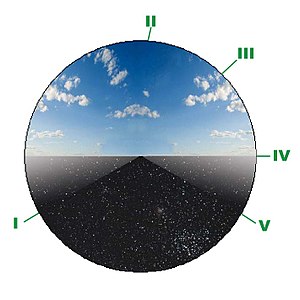 I—SABAHII—PODNEIII—IKINDIJAIV—AKŠAMV—JACIJA